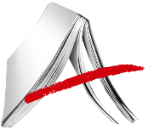 IES Josefina Aldecoa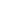 Informativo_Programación didácticaHISTORIA DE ESPAÑA - 2º de BachilleratoDEPARTAMENTO DE GEOGRAFÍA E HISTORIAFecha última actualización: octubre de 2023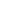 Índice:CONTENIDOS, TEMPORALIZACIÓN, COMPETENCIAS  ESPECÍFICAS, CRITERIOS DE EVALUACIÓN Y DESCRIPTORES OPERATIVOS. INSTRUMENTOS DE EVALUACIÓN Y CRITERIOS DE CALIFICACIÓN.1.1. ContenidosA. De la Prehistoria al reinado de los primeros Borbones.La Prehistoria y la Edad Antigua en la Península Ibérica:El Paleolítico y el Neolítico.Los pueblos prerromanos y las colonizaciones de los pueblos del Mediterráneo.La Hispania romana.La monarquía visigoda.La Edad Media en la Península Ibérica:Al-Ándalus: evolución política.Al-Ándalus: economía sociedad y cultura. El legado judío en la Península ibérica.Los reinos cristianos: evolución de la conquista de la Península y organización   política.   Modelos de repoblación. Organización estamental.La Baja Edad Media en las Coronas de Castilla y de Aragón y en el Reino de Navarra.La Edad Moderna:Los Reyes Católicos: unión dinástica e instituciones de gobierno. La guerra de Granada.Exploración, conquista y colonización de América. Los Austrias del siglo XVI. Política interior y exterior. 		Los Austrias del siglo XVII. Política interior y exterior.Sociedad, economía y cultura de los siglos XVI y XVII. La Guerra de Sucesión. La Paz de Utrecht. Los pactos de familia.La nueva Monarquía borbónica. Los decretos de Nueva Planta. Modelo de Estado y alcance de las reformasLas reformas borbónicas en los virreinatos americanos.Sociedad, economía y cultura del siglo XVIII.B. El siglo XIX español.La crisis del Antiguo Régimen (1788-1833):El reinado de Carlos IV. La Guerra de la Independencia.Las Cortes de Cádiz y la Constitución de 1812.El reinado de Fernando VII. La cuestión sucesoria.El proceso de independencia de las colonias americanas. El legado español en América.La construcción del Estado Liberal (1833-1874):Isabel II: las Regencias. Las guerras carlistas. Grupos políticos y constituciones.Isabel II: el reinado efectivo. Grupos políticos y constituciones.El Sexenio Revolucionario: la Constitución de 1869. Gobierno provisional, reinado de Amadeo de Saboya y    Primera República.El régimen de la Restauración (1874-1902): El sistema canovista: la Constitución de 1876 y el turno de partidos. La oposición al sistema.Las guerras de Cuba, el conflicto bélico contra Estados Unidos y la crisis de 1898.Transformaciones económicas y sociales del siglo XIX:La evolución de la población y de las ciudades. De la sociedad estamental a la sociedad de clases.Desamortizaciones. La España rural del siglo XIX. Industrialización, comercio y comunicaciones.C. De la crisis del 98 al fin de la dictadura franquista.El reinado de Alfonso XIII (1902-1931):La crisis de la Restauración: intentos regeneradores y oposición al régimen.El impacto de acontecimientos internacionales: Marruecos, la Primera Guerra Mundial y la Revolución rusa.La Dictadura de Primo de Rivera y el final del reinado de Alfonso XIII.La Segunda República (1931-1936):La Segunda República: las reformas estructurales y el origen histórico de las mismas.Proclamación, Gobierno provisional y Constitución de 1931. El bienio reformista.El bienio de la CEDA y del Partido Radical. El Frente Popular. Desórdenes públicos. Violencia y conflictos sociales.Realizaciones sociales, políticas y culturales. Reacciones desde los diversos posicionamientos.La Guerra Civil (1936-1939):La Guerra Civil: aproximación a la historiografía sobre el conflictoDesarrollo de la guerra y consecuencias.Evolución política y económica en las dos zonas. La dimensión internacional del conflicto.La dictadura franquista: (1939-1975):El franquismo: aproximación al marco conceptual de los sistemas totalitarios y autoritarios: fascismo, nazismo y comunismo en Europa. Fundamentos ideológicos del régimen franquista.   		 Institucionalización del régimen. Relaciones internacionales y etapas políticas y económicas.Transformaciones sociales.La represión, el exilio y los movimientos de protesta contra la dictadura. La cultura durante el Franquismo  en España y en el exilio.   		 Identificación de los retos, logros, dificultades y resistencias del fin de la dictadura.D. Transición y democracia en España. Los retos del Mundo Actual.La Transición:La situación política tras la muerte de Franco.La Constitución de 1978. El Estado de las Autonomías.Identificación de los retos, logros y dificultades del establecimiento de la democracia.La democracia:La alternancia política.Evolución económica y social.La normalización democrática y la amenaza del terrorismo. El terrorismo de ETA.España en Europa:Derivaciones económicas, sociales y políticas del proceso de integración en la Unión Europea.Participación en las instituciones europeas.Situación actual de la Unión Europea y expectativas de futuro.Los valores del europeísmo: principios que guían la idea de la Unión Europea y actitud participativa ante los programas y proyectos comunitarios.España y el mundo:La contribución de España a la seguridad y cooperación mundial y su participación en los organismos internacionales.El compromiso institucional, social y ciudadano ante los Objetivos de Desarrollo Sostenible.La cultura de la seguridad nacional e internacional; instrumentos estatales e internacionales para preservar los derechos, las libertades y el bienestar de la ciudadanía.E. Las sociedades en el tiempo.Conocimiento histórico:El trabajo del historiador, la historiografía y la metodología histórica. Conciencia histórica y conexión entre el pasado y el presente.Usos públicos de la historia: las interpretaciones historiográficas sobre determinados procesos y acontecimientos relevantes de la historia de España y el análisis de los conocimientos históricos presentes en los debates de la sociedad actual.Comentario de fuentes históricas textuales, gráficas, cartográficas e iconográficas.Historia política:Términos y conceptos de la historia para el estudio de los sistemas políticos.El proceso de construcción nacional en España. De la centralización política y administrativa a la formación y desarrollo del Estado liberal.La cuestión nacional: conciencia histórica y crítica de fuentes para abordar el origen y la evolución de los nacionalismos y regionalismos en la España contemporánea.Estudio comparado de los regímenes liberales y del constitucionalismo en España: de los inicios del régimen liberal y la constitución de 1812, los orígenes de la democracia, hasta la Constitución democrática de 1978.Ideologías en la España contemporánea: discordia, sistemas políticos y usos del poder.Los totalitarismos y las amenazas a la libertad. El terrorismo de ETA.Estudio de textos y contextos de las facciones, partidos y movimientos políticos, desde el carlismo hasta la actualidad.El papel de los exilios en la España contemporánea.Reconocimiento de las acciones y movimientos en favor de la libertad en la historia contemporánea de España, conciencia de hechos traumáticos y dolorosos del pasado y del deber de no repetirlos. Reconocimiento, reparación y dignificación de las víctimas de la violencia y el terrorismo en España. El terrorismo de ETA.Historia económica:La transición al capitalismo en España. Los debates historiográficos acerca de la industrialización del país y de su dependencia exterior. El modelo de desarrollo económico español, ritmos y ciclos de crecimiento.Mundo rural y mundo urbano. Relaciones de interdependencia y de reciprocidad entre el campo y la ciudad desde una perspectiva histórica. De la sociedad agraria al éxodo rural y a la España vacía.Crecimiento económico y sostenibilidad: manejo de datos, aplicaciones y gráficos para el análisis de la evolución de la economía española desde el desarrollismo a la actualidad.Historia social:Trabajo y condiciones de vida. La evolución de la sociedad española. Población, familias y ciclos de vida. Servidumbre, proletarización industrial, el nacimiento de las clases medias y el estado del bienestar.La lucha por la igualdad y la justicia social. La acción del Estado y las políticas sociales.Grandes mujeres en la historia de España. Las acciones en favor de la emancipación de la mujer.Historia de las Relaciones Internacionales:El significado geoestratégico de la península ibérica y la importancia del legado histórico y cultural. El Mediterráneo, el Atlántico y la Europa continental.El significado de la monarquía hispánica. El legado hispánico. La herencia colonial en la España contemporánea. Estereotipos y singularidades de la historia de España en el contexto internacional. La leyenda negra.Historia de las mentalidades:La religión. El papel del catolicismo en la configuración cultural y política de España y enlos movimientos políticos y sociales.Las relaciones entre la Iglesia y el Estado.La situación de las minorías religiosas.Patrimonio:Conservación y difusión del patrimonio histórico. Archivos, museos y centros de divulgación e interpretación histórica.F. Compromiso Cívico.Valores democráticos: conocimiento de los principios y normas constitucionales, ejercicio de los valores cívicos y participación ciudadana.Identidad y sentimientos de pertenencia: reconocimiento de la pluralidad y de los símbolos y normas comunes del Estado español.Compromiso con los Objetivos de Desarrollo Sostenible. Comportamiento social para alcanzar el logro de los mismos.Ética digital: respeto a la propiedad intelectual. Participación y ejercicio de la ciudadanía a través de las tecnologías digitales. Prevención y defensa ante la desinformación y la manipulación. Las noticias falsas.Solidaridad y cooperación: los grandes desafíos que afectan a España y al mundo y conductas tendentes al compromiso social, el asociacionismo y el voluntariado.España en el mundo actual. Las amenazas a la libertad.1.2. Temporalización y evaluación1.3. Competencias específicas, criterios de evaluación, contenidos e instrumentos de evaluaciónEVALUACIÓNSe aplicarán los procedimientos y criterios de evaluación y calificación establecidos en los diferentes bloques de contenidos.2.1. Procedimientos e instrumentos de evaluaciónEntre otros instrumentos de evaluación conviene citar los siguientes:Exploración inicialPara conocer el punto de partida, resulta de gran interés realizar un sondeo previo entre los alumnos. Este procedimiento servirá al profesor para comprobar los conocimientos previos sobre el tema y establecer estrategias de profundización, y para el alumno, para informarle sobre su grado de conocimiento de partida. Puede hacerse mediante una breve encuesta oral o escrita, mediante una ficha de evaluación inicial.Cuaderno del profesorEs una herramienta crucial en el proceso de evaluación. Debe constar de seguimiento personalizado, donde se anoten todos los elementos que se deben tener en cuenta: asistencia, rendimiento en tareas propuestas, participación, conducta, resultados de las pruebas y trabajos.Se utilizará el cuaderno digital de Raíces y la tabla de calificaciones del Aula Virtual de Educamadrid.Para completar el cuaderno del profesor será necesaria una observación sistemática y análisis de tareas:Participación de cada alumno o alumna en las actividades del aula, que son un momento privilegiado para la evaluación de actitudes. El uso de la correcta expresión oral será objeto permanente de evaluación en toda clase de actividades realizadas por el alumno.Trabajo, interés, orden y solidaridad dentro del grupo. Cuaderno de clase (Aula virtual EducaMadrid), en el que el alumno anota los datos de las explicaciones, las actividades y ejercicios propuestos. Análisis de las producciones de los alumnos mediante rúbricas (Proyecto trimestral, comentarios de fuentes históricas):Monografías.Resúmenes.Trabajos de aplicación y síntesis, individuales o colectivos.Exposiciones orales de los alumnosExposición de temas.Diálogos.Debates.Puestas en común.Pruebas competenciales.Deben ser lo más variadas posibles, para que tengan una mayor fiabilidad. Siguiendo el modelo de pruebas EVAU serán:De información: con ellas se puede medir el aprendizaje de conceptos, la memorización de datos importantes, etc.De elaboración: evalúan la capacidad del alumno para estructurar con coherencia la información, establecer interrelaciones entre factores diversos, argumentar lógicamente, etc. Estas tareas competenciales persiguen la realización de un producto final significativo y cercano al entorno cotidiano. Rúbricas de evaluación:Rúbricas para la evaluación de la tarea competencial, de trabajo en equipo, de exposición oral y de comprensión lectora.2.2. Criterios de calificaciónLos resultados de evaluación se expresarán con números sin decimales de 1 a 10, que se añadirán a las siguientes calificaciones: Sobresaliente (9, 10), Notable (7, 8), Bien (6), Suficiente (5) o Insuficiente (4, 3, 2, 1). La calificación “No presentado” solo podrá usarse cuando el alumno no se presente a las pruebas extraordinarias, salvo que hubiera obtenido otra calificación en la evaluación final ordinaria, caso en el que se pondrá la misma calificación.Los criterios para la calificación en cada trimestre están en la tabla de más arriba (Apartado 3). La nota final será la ponderación entre las tres evaluaciones, al que se añadirán el grado de consecución de las competencias claves, conforme al siguiente porcentaje:	Si algún alumno a lo largo del curso tuviese que faltar a clase durante un período largo por causas debidamente justificadas (hospitalización, operación, enfermedad.) se establecerá un sistema de evaluación alternativo que se adecue a sus circunstancias particulares. El sistema de evaluación alternativa se decidirá en una reunión departamental y se informará de él al alumno afectado.2.3. Recuperación de evaluaciones pendientesSi un alumno ha suspendido una evaluación deberá recuperarla al inicio de la evaluación siguiente. Si el alumno no realizó las actividades asociadas al Taller de Historia o al Proyecto trimestral, deberá entregarlas para poder calificar esa parte de la materia valorada conjuntamente en un 30%. Además, deberá realizar la prueba competencial que le permita recuperar los contenidos no aprendidos durante esa evaluación y que valdrá el 70% restante. Si el alumno hubiese realizado todas las tareas, sólo deberá presentarse a la prueba competencial (70%)  a la que se sumará la nota que hubiera obtenido en los trabajos entregados (30%).Si al finalizar el curso ordinario, la calificación final obtenida por el alumno es inferior a “5”, tendrá derecho a la realización de una prueba extraordinaria (apartado 10).2.4. Convocatoria extraordinariaLos alumnos que al finalizar el proceso de evaluación continua hubieran obtenido calificación negativa en la materia del curso, realizarán una prueba extraordinaria.  Dicha prueba se realizará cuando lo especifique la Jefatura de Estudios. La prueba extraordinaria se referirá al conjunto de los contenidos del curso tomando como referente del grado de adquisición de las competencias específicas a que hacen mención los criterios de evaluación, que están establecidos y secuenciados en la presente programación.La prueba extraordinaria será competencial, centrada en el análisis de documentos y la aplicación práctica de los contenidos básicos.El criterio de calificación para aprobar el examen extraordinario se basa en la superación del 50% de los contenidos del mismo. La nota final del curso será la que obtenga en la prueba.EVAL.UNIDADES Y SITUACIONES DE APRENDIZAJECOMPETENCIAS CLAVE, ESPECÍFICAS CRITERIOS DE EVALUACIÓNCRITERIOS DE CALIFICACIÓN (Instrumentos)CRITERIOS DE CALIFICACIÓN (Instrumentos)PONDERACIÓN NOTA FINAL1ªUd 4- Crisis del Antiguo RégimenUd 5- Construcción del estado LiberalUd 6- El régimen de la RestauraciónUd 7-Transformaciones económicas y sociales en el XIXCL, D, AA, SC, CEC1, 2, 3, 4 ,5 y 71.12.1,2.23.1,3.24.1,4.25.1,5.27.1,7.2Taller de Historia: trabajo con documentos Proyecto: Presentación Oral Pruebas de evaluación competencial15%40% (44 sesiones)1ªUd 4- Crisis del Antiguo RégimenUd 5- Construcción del estado LiberalUd 6- El régimen de la RestauraciónUd 7-Transformaciones económicas y sociales en el XIXCL, D, AA, SC, CEC1, 2, 3, 4 ,5 y 71.12.1,2.23.1,3.24.1,4.25.1,5.27.1,7.2Taller de Historia: trabajo con documentos Proyecto: Presentación Oral Pruebas de evaluación competencial15%40% (44 sesiones)1ªUd 4- Crisis del Antiguo RégimenUd 5- Construcción del estado LiberalUd 6- El régimen de la RestauraciónUd 7-Transformaciones económicas y sociales en el XIXCL, D, AA, SC, CEC1, 2, 3, 4 ,5 y 71.12.1,2.23.1,3.24.1,4.25.1,5.27.1,7.2Taller de Historia: trabajo con documentos Proyecto: Presentación Oral Pruebas de evaluación competencial70%40% (44 sesiones)2ªUd 8- El reinado de Alfonso XIIIUd 9- La II RepúblicaUd10- La Guerra CivilUd 11-La dictadura franquistaUd 12- Transición  y democracia en EspañaCL, D, AA, SC, CEC1, 2, 3, 4 ,5 ,6 y 71.1,1.2,1.32.1,2.23.1,3.24.2,4.35.1,5.2,5.36.17.1,7.2Taller de Historia: trabajo con documentos Proyecto: Presentación Oral Pruebas de evaluación competencial15%40%(40 sesiones)2ªUd 8- El reinado de Alfonso XIIIUd 9- La II RepúblicaUd10- La Guerra CivilUd 11-La dictadura franquistaUd 12- Transición  y democracia en EspañaCL, D, AA, SC, CEC1, 2, 3, 4 ,5 ,6 y 71.1,1.2,1.32.1,2.23.1,3.24.2,4.35.1,5.2,5.36.17.1,7.2Taller de Historia: trabajo con documentos Proyecto: Presentación Oral Pruebas de evaluación competencial15%40%(40 sesiones)2ªUd 8- El reinado de Alfonso XIIIUd 9- La II RepúblicaUd10- La Guerra CivilUd 11-La dictadura franquistaUd 12- Transición  y democracia en EspañaCL, D, AA, SC, CEC1, 2, 3, 4 ,5 ,6 y 71.1,1.2,1.32.1,2.23.1,3.24.2,4.35.1,5.2,5.36.17.1,7.2Taller de Historia: trabajo con documentos Proyecto: Presentación Oral Pruebas de evaluación competencial70%40%(40 sesiones)3ªUd 1- La Prehistoria y la Edad Antigua en la Península.Ud 2- La Edad Media en la Península.Ud 3- La Edad ModernaCL, D, AA, SC, CEC1,2, 3, 5,6 y 81.12.1,2.23.25.1,5.26.28.1, 8.2Taller de HistoriaPruebas de evaluación competencial20%20%(24 sesiones)3ªUd 1- La Prehistoria y la Edad Antigua en la Península.Ud 2- La Edad Media en la Península.Ud 3- La Edad ModernaCL, D, AA, SC, CEC1,2, 3, 5,6 y 81.12.1,2.23.25.1,5.26.28.1, 8.2Taller de HistoriaPruebas de evaluación competencial80%20%(24 sesiones)Competencias específicasCriterios de evaluaciónContenidosInstrumentos de evaluación.1. Valorar los movimientos y acciones que han promovido las libertades en la historia de España, utilizando términos y conceptos históricos, a través del análisis comparado de los distintos regímenes políticos, para reconocer el legado democrático de la Constitución de 1978 como fundamento de nuestra convivencia y garantía de nuestros derechos.1.1. Identificar y analizar los procedimientos habituales del trabajo del historiador, como la selección de hechos históricos relevantes según las aportaciones historiográficas, interpretando y comentando fuentes históricas que han sido clave para explicar el grado de desarrollo político, económico, social y cultural alcanzado.1.2. Reconocer el legado democrático y las acciones en favor de la libertad, identificando y comparando los distintos regímenes políticos y sus respectivos textos constitucionales, utilizando adecuadamente términos y conceptos históricos, valorando el grado y alcance de los derechos y libertades que reconocen y la aplicación efectiva de los mismos.1.3. Identificar y valorar el papel de la Transición en el establecimiento de la democracia actual y de la Constitución de 1978 como fundamento y garantía de los derechos y libertades de los españoles.TODOS LOS BLOQUES DE CONTENIDOSTaller de Historia Pruebas competencialesPruebas competenciales1. Valorar los movimientos y acciones que han promovido las libertades en la historia de España, utilizando términos y conceptos históricos, a través del análisis comparado de los distintos regímenes políticos, para reconocer el legado democrático de la Constitución de 1978 como fundamento de nuestra convivencia y garantía de nuestros derechos.1.1. Identificar y analizar los procedimientos habituales del trabajo del historiador, como la selección de hechos históricos relevantes según las aportaciones historiográficas, interpretando y comentando fuentes históricas que han sido clave para explicar el grado de desarrollo político, económico, social y cultural alcanzado.1.2. Reconocer el legado democrático y las acciones en favor de la libertad, identificando y comparando los distintos regímenes políticos y sus respectivos textos constitucionales, utilizando adecuadamente términos y conceptos históricos, valorando el grado y alcance de los derechos y libertades que reconocen y la aplicación efectiva de los mismos.1.3. Identificar y valorar el papel de la Transición en el establecimiento de la democracia actual y de la Constitución de 1978 como fundamento y garantía de los derechos y libertades de los españoles.BLOQUES C , DTaller de Historia Pruebas competencialesPruebas competenciales1. Valorar los movimientos y acciones que han promovido las libertades en la historia de España, utilizando términos y conceptos históricos, a través del análisis comparado de los distintos regímenes políticos, para reconocer el legado democrático de la Constitución de 1978 como fundamento de nuestra convivencia y garantía de nuestros derechos.1.1. Identificar y analizar los procedimientos habituales del trabajo del historiador, como la selección de hechos históricos relevantes según las aportaciones historiográficas, interpretando y comentando fuentes históricas que han sido clave para explicar el grado de desarrollo político, económico, social y cultural alcanzado.1.2. Reconocer el legado democrático y las acciones en favor de la libertad, identificando y comparando los distintos regímenes políticos y sus respectivos textos constitucionales, utilizando adecuadamente términos y conceptos históricos, valorando el grado y alcance de los derechos y libertades que reconocen y la aplicación efectiva de los mismos.1.3. Identificar y valorar el papel de la Transición en el establecimiento de la democracia actual y de la Constitución de 1978 como fundamento y garantía de los derechos y libertades de los españoles.BLOQUE DTaller de Historia Pruebas competencialesPruebas competenciales2. Reconocer y valorar la pluralidad de nuestro país, por medio del contraste de la información y la revisión crítica de fuentes, tomando conciencia del papel que juega en la actualidad, para respetar los sentimientos de pertenencia, la existencia de identidades, y las normas y los símbolos que establece nuestro marco común de convivencia2.1. Aprender a analizar fuentes históricas plurales, a buscar e identificar informaciones fiables que ilustren la historia de la nación española desde cada una de sus partes, prestando especial atención a los hitos de su incorporación histórica.2.2. Identificar los distintos procesos políticos, culturales y administrativos que han tenido lugar en la formación del Estado.TODOS LOS BLOQUES DE CONTENIDOSProyectoPruebas competenciales2. Reconocer y valorar la pluralidad de nuestro país, por medio del contraste de la información y la revisión crítica de fuentes, tomando conciencia del papel que juega en la actualidad, para respetar los sentimientos de pertenencia, la existencia de identidades, y las normas y los símbolos que establece nuestro marco común de convivencia2.1. Aprender a analizar fuentes históricas plurales, a buscar e identificar informaciones fiables que ilustren la historia de la nación española desde cada una de sus partes, prestando especial atención a los hitos de su incorporación histórica.2.2. Identificar los distintos procesos políticos, culturales y administrativos que han tenido lugar en la formación del Estado.TODOS LOS BLOQUES DE CONTENIDOSProyectoPruebas competenciales3. Analizar la historia económica de España, las distintas corrientes de modernización ylas transformaciones sociales.3.1. Analizar la evolución económica de España y distinguir sus ritmos y ciclos de crecimiento, valiéndose del manejo de datos, representaciones gráficas y recursos digitales, interpretando su particular proceso de modernización comparándolo con el de los países del entorno y losdebates  historiográficos sobre su desarrollo industrial.3.2. Reflexionar sobre los avances y retrocesos en la historia de la economía española y su modernización.BLOQUE B,C,DProyectoY  Taller de Historia3. Analizar la historia económica de España, las distintas corrientes de modernización ylas transformaciones sociales.3.1. Analizar la evolución económica de España y distinguir sus ritmos y ciclos de crecimiento, valiéndose del manejo de datos, representaciones gráficas y recursos digitales, interpretando su particular proceso de modernización comparándolo con el de los países del entorno y losdebates  historiográficos sobre su desarrollo industrial.3.2. Reflexionar sobre los avances y retrocesos en la historia de la economía española y su modernización.BLOQUE B,C,DProyectoY  Taller de Historia4. Estudiar los cambios y continuidades de la sociedad española a lo largo del tiempo, laevolución de la población, los niveles y modos de vida, las condiciones laborales y los movimientos y conflictos sociales, para valorar el alcance de las medidas adoptadas y los progresos y limitaciones para avanzar en la igualdad, el bienestar, la justicia y la cohesión social.4.1. Describir y relacionar las grandes transformaciones sociales y los diferentes modos de organización y participación política que se han producido en España desde el paso del Antiguo Régimen a la nueva sociedad burguesa, analizando el surgimiento y evolución del concepto de ciudadanía y de los nuevos usos sociales, utilizando adecuadamente términos históricos y conceptos historiográficos.4.2. Analizar la pluralidad de la sociedad española, la historia de su desigualdad y su cohesión y los cambios en los modos de vida.4.3. Deducir a través del estudio crítico de noticias y datos estadísticos la evolución del Estado social, identificando los logros y retrocesos  experimentados y las medidas adoptadas por el Estado hasta el presente, la evolución de los niveles de vida y de bienestar, así como los límites y retos de futuroBLOQUE BTaller de HistoriaPruebas competenciales.4. Estudiar los cambios y continuidades de la sociedad española a lo largo del tiempo, laevolución de la población, los niveles y modos de vida, las condiciones laborales y los movimientos y conflictos sociales, para valorar el alcance de las medidas adoptadas y los progresos y limitaciones para avanzar en la igualdad, el bienestar, la justicia y la cohesión social.4.1. Describir y relacionar las grandes transformaciones sociales y los diferentes modos de organización y participación política que se han producido en España desde el paso del Antiguo Régimen a la nueva sociedad burguesa, analizando el surgimiento y evolución del concepto de ciudadanía y de los nuevos usos sociales, utilizando adecuadamente términos históricos y conceptos historiográficos.4.2. Analizar la pluralidad de la sociedad española, la historia de su desigualdad y su cohesión y los cambios en los modos de vida.4.3. Deducir a través del estudio crítico de noticias y datos estadísticos la evolución del Estado social, identificando los logros y retrocesos  experimentados y las medidas adoptadas por el Estado hasta el presente, la evolución de los niveles de vida y de bienestar, así como los límites y retos de futuroTODOS LOS BLOQUESTaller de HistoriaPruebas competenciales.4. Estudiar los cambios y continuidades de la sociedad española a lo largo del tiempo, laevolución de la población, los niveles y modos de vida, las condiciones laborales y los movimientos y conflictos sociales, para valorar el alcance de las medidas adoptadas y los progresos y limitaciones para avanzar en la igualdad, el bienestar, la justicia y la cohesión social.4.1. Describir y relacionar las grandes transformaciones sociales y los diferentes modos de organización y participación política que se han producido en España desde el paso del Antiguo Régimen a la nueva sociedad burguesa, analizando el surgimiento y evolución del concepto de ciudadanía y de los nuevos usos sociales, utilizando adecuadamente términos históricos y conceptos historiográficos.4.2. Analizar la pluralidad de la sociedad española, la historia de su desigualdad y su cohesión y los cambios en los modos de vida.4.3. Deducir a través del estudio crítico de noticias y datos estadísticos la evolución del Estado social, identificando los logros y retrocesos  experimentados y las medidas adoptadas por el Estado hasta el presente, la evolución de los niveles de vida y de bienestar, así como los límites y retos de futuroTODOS LOS BLOQUESTaller de HistoriaPruebas competenciales.5. Analizar el papel de las creencias religiosas y de las ideas políticas en la historia de España, a través del estudio de fuentes primarias y textos historiográficos.5.1. Estudiar el lugar de las creencias e instituciones religiosas en la historia de España, así como de las distintas ideas políticas.5.2. Pensar y expresarse en intervenciones orales y pequeños ensayos acerca de la historia de España y la influencia de distintas corrientes políticas, usando la bibliografía y el contraste de fuentes plurales.5.3. Emplear el rigor metodológico de la historia en el estudio de las reformas estructurales que acometió la Segunda República, identificando sus logros y sus errores, así como las reacciones antidemocráticas que se produjeron desde los diversos posicionamientos y que derivaron en la Guerra Civil, aproximándose a la historiografía sobre la misma y al marcoconceptual del estudio en Europa: fascismo, nazismo y comunismo, así como a través de la interpretación de la evolución del franquismo en sus diversas etapas.TODOS LOS BLOQUESPruebas competencialesProyecto6. Interpretar el valor geoestratégico de España y su conexión con la historia mundial,señalando las analogías y singularidades de su evolución histórica, por medio de la búsqueda y el tratamiento de información, para avalar los compromisos de nuestro país en materia de cooperación y seguridad, promover actitudes solidarias y asumir los valores del europeísmo.6.1. Señalar los retos globales y los principales compromisos del España en ámbito internacional, así como los que se derivan de su integración en la Unión Europea y en la alianza Atlántica, a través de procesos de búsqueda, selección y tratamiento de la información de forma rigurosa y responsable.6.2. Reconocer y definir el valor geoestratégico de la Península Ibérica, identificando el rico legado histórico y cultural generado a raíz de su conexión con procesos históricos relevantes, caracterizando las especificidades y singularidades de su evolución con respecto a otros países europeos y los estereotipos asociados a las mismas, así como la influencia de las relaciones internacionales. Reconocer la importancia de los vínculos históricos de España con Hispanoamérica.BLOQUE DTaller de HistoriaPruebas competenciales6. Interpretar el valor geoestratégico de España y su conexión con la historia mundial,señalando las analogías y singularidades de su evolución histórica, por medio de la búsqueda y el tratamiento de información, para avalar los compromisos de nuestro país en materia de cooperación y seguridad, promover actitudes solidarias y asumir los valores del europeísmo.6.1. Señalar los retos globales y los principales compromisos del España en ámbito internacional, así como los que se derivan de su integración en la Unión Europea y en la alianza Atlántica, a través de procesos de búsqueda, selección y tratamiento de la información de forma rigurosa y responsable.6.2. Reconocer y definir el valor geoestratégico de la Península Ibérica, identificando el rico legado histórico y cultural generado a raíz de su conexión con procesos históricos relevantes, caracterizando las especificidades y singularidades de su evolución con respecto a otros países europeos y los estereotipos asociados a las mismas, así como la influencia de las relaciones internacionales. Reconocer la importancia de los vínculos históricos de España con Hispanoamérica.TODOS LOS BLOQUESTaller de HistoriaPruebas competenciales7. Analizar fuentes históricas artísticas y literarias de distintos puntos de vista, prestando, entre otros, atención a las mujeres más importantes de la historia de España, a sus vidas y sus obras7.1. Incorporar en la observación y el análisis de la realidad histórica y de la sociedad actual puntos de vista distintos, incluyendo el de las relaciones entre hombres y mujeres.7.2. Constatar el papel de la mujer en la historia analizando fuentes literarias, periodísticas y artísticas.TODOS LOS BLOQUESTaller de Historia8. Valorar el patrimonio histórico y cultural como legado y expresión de la memoria colectiva, identificando los significados y usos públicos que reciben determinados acontecimientos y procesos del pasado, por medio del análisis de la historiografía y del pensamiento histórico para el desarrollo de la iniciativa, del trabajo en equipo, de la creatividad y de la implicación en cuestiones de interés social y cultural.8.1. Identificar elementos del patrimonio histórico como factor determinante para conocer la Historia de España, valorando la aportación de museos, archivos y bibliotecas como factores fundamentales en la conciencia histórica de la sociedad.8.2. Realizar trabajos de indagación e investigación, iniciándose en la metodología histórica y la historiografía, mediante la elaboración de ensayos sobre personajes, teniendo presente el patrimonio histórico español como un bien que se debe proteger.TODOS LOS BLOQUESProyectoTaller de Historia. PRIMERA EVALUACIÓNSEGUNDA EVALUACIÓNTERCERA EVALUACIÓN40%40%20%